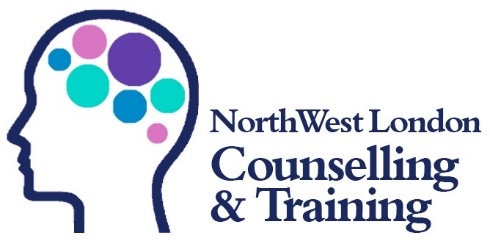 Information sheet for the Diploma in Therapeutic Counselling (TCL4) Year 1What are the course dates?The course is one day a week, teaching on either a Tuesday, Wednesday, Thursday or Saturday from 9.00 – 17.00.The Tuesday course starts on 21/09/2021 and ends on 05/07/2022.The Wednesday course starts on 22/09/2021 and ends on 06/07/2022.The Thursday course starts on 23/09/2021 and ends on 07/07/2022The Saturday course starts on 25/09/2021 and end on 09/07/2022Where does the course happen?We meet once a week in OduDua Housing Association, 83 Kingsgate Road, NW6. Venue may be subject to change according to student requirements – you would be informed before the course begins if this was the case – all of our teaching venues are within the NW6 area. How do I apply?You need to fill in an application form and send it back to us. We will be shortlisting those applications and inviting potential candidates into interview with us. Entry onto year 2 is dependent on a successful skills practice, indicating a proficiency for practice. NWLCT may require candidates to take supplemental learning to bring skills and knowledge to a required level.If we are offering you a place, you will need to make a deposit of 20% of the course fee* to secure that place. Or you can pay in full at this point.How much is it?The cost of the course is £3,500 per year. including CPCAB registration of £339Can I get a discount or reduced fee?We do have a small number of bursaries available for those on low incomes and you can email Kirsten on admin@nwlct.london for more details. Selected courses may be eligible for student loans funding – please enquire for details. Please note that NWLCT is an independent training provider and does not have the benefit of any government subsidy or student loans for course fees. Can I pay in instalments?Yes! Once you have paid your deposit, we will send you a monthly invoice on the 1st of every month of your course. If you would like to pay for the course upfront, please let Kirsten know and she will send an invoice for the whole course fee. How do I pay?We take payments by bank transfer. You will be sent an invoice via email. Please email Kirsten on admin@nwlct.london if you require more information on this. What is the course about?This course will qualify you to work professionally as a counsellor, with your supervisor’s support and agreement, you will be able to start a private practice. The course gives you theory from the Person Centred and Psychodynamic approaches in the initial stages, with a thorough grounding in skills, this is to prepare you for working within an agency from Term 3. For the remainder of the course we will work intensively on grounding your theory within your counselling practice, you will be encouraged to find ‘yourself’ as a counsellor, within the legal, procedural and ethical frameworks for the profession.Are there specific requirements for joining?You will need to have completed the CSKL2 and CSTL3 courses or another qualification that totals at least 180 hours of study, with an emphasis on skills and agency research. We will look at this with you when you apply.How do I find out if I can get some support for my learning?If you have marked down that you might need extra support, we will discuss that once the recruitment process has been completed. This will be an on-going question from us as we know that support needs can emerge at any point. You will have a half termly tutorial meeting with your personal tutor and together: you will identify how we can support you to succeed.Are there any additional costs or requirements?Yes, working as a counsellor requires us to have done some personal therapeutic work of our own. During each year of the course you will need to undertake at least 30 hours of personal therapy. We reserve the right to request that you re-enter or increase your therapy, weekly therapy during the course would be considered best practice. Personal therapy could take place in an agency setting at low cost and we will provide details of services that might be able to support you.Private therapy is another option, and this can incur costs of between £20 and £50 per session, some practitioners keep a number of low cost slots, particularly for counselling students.You will need access to a computer as all your work must be word processed, you will need to be able to print off your documents and the assessment sheets that we use (CAS sheets)You will need a small amount of stationary, a folder, dividers and pens.How am I going to be assessed?There are 2 parts to the qualification, Part 1 is the external assessment which we sit towards the end of the course, we will do lots of practice for the exam and we sit a mock assessment to give you an example of what to expect. Part 2 is the Portfolio of evidence that you will gather. Over your 2 years you will write;Section of portfolio			Evidence					NoDocuments				learning review				11					Self-review of recorded session		6					Assignments 					2					Case studies 					2Case presentations				2 Client record of 100+hours			1Clinical supervision record			1Personal counselling record 60 hrs		1Tutor observation 			Tutor observations				4Tutorial record					8Presentation feedback			2Case study feedback				2Group work feedback				2			Testimony				Peer feedback					8Supervisor report				1Agency report 					1Feedback on presentations			2Client evaluation (Optional)			4Placement support Our Director has been managing counselling agencies within the voluntary sector since 2006 and understands what the sector is looking for from applicants. You will be supported to secure a placement during term 2 and there are activities built into our programme to support this. You will be given a list of potential placements to approach, there are CV and covering letter sessions and we will all make a placement action plan. Towards the end of term 2 you will undertake an observed session, your tutor will assess your practice and issue you with a certificate of competency to take with you into agencies.However, we encourage the emergence of self as a practitioner and we would always support you to identify what agencies or client groups you want to work within. Your development as a practitioner is at the heart of what we do.Any other questions?We understand that the counselling training landscape is complicated and often presents a significant barrier to entry for potential students. All of our tutors are qualified and accredited counsellors who have previously completed the CPCAB training program. One of our aims at NWLCT is to help those entering the field to understand the demands and pathway through their training – to assist with this we offer all students a phone call with one of our tutors so they can discuss your specific situation and needs. If you wish to book in a phone call then please send an email to admin@nwlct.london and Kirsten will be able to assist you. More details about us and our courses can be found on our website: www.nwlct.london.Dates: Tuesdays	21/09/21	28/09/21	05/10/21	12/10/21	19/10/21		02/11/21	09/11/21	16/11/21	23/11/21	30/11/21		11/01/22	18/01/22	25/01/22	01/02/22	08/02/22		22/02/22	01/03/22	08/03/22	15/03/22	22/03/22		26/04/22	03/05/22	10/05/22	17/05/22	24/05/22		07/06/22	14/06/22	21/06/22	28/06/21	05/07/22Wednesdays	22/09/21	29/09/21	06/10/21	13/10/21	20/10/21		03/11/21	10/11/21	17/11/21	24/11/21	01/12/21		12/01/22	19/01/22	26/01/22	02/02/22	09/02/22		23/02/22	02/03/22	09/03/22	16/03/22	23/03/22		27/04/22	04/05/22	11/05/22	18/05/22	25/05/22		08/06/22	15/06/22	22/06/22	29/06/21	06/07/22Thursdays	23/09/21	30/09/21	07/10/21	14/10/21	21/10/21		04/11/21	11/11/21	18/11/21	25/11/21	02/12/21		13/01/22	20/01/22	27/01/22	03/02/22	10/02/22		24/02/22	03/03/22	10/03/22	17/03/22	24/03/22		28/04/22	05/05/22	12/05/22	19/05/22	26/05/22		09/06/22	16/06/22	23/06/22	30/06/21	07/07/22Saturdays	25/09/21	02/10/21	09/10/21	16/10/21	23/10/21		06/11/21	13/11/21	20/11/21	27/11/21	04/12/21		15/01/22	22/01/22	29/01/22	05/02/22	12/02/22		26/02/22	05/03/22	12/03/22	19/03/22	26/03/22		30/04/22	07/05/22       14/05/22	21/05/22	28/05/22		11/06/22	18/06/22	25/06/22	02/07/21	09/07/22*Non-refundable deposit to cover administration fees and awarding body registration in instance of non-continuation.